American Audiology Board of Intraoperative Monitoring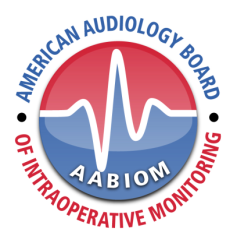 MEMBER APPLICATION FORMPlease complete all sections of the application.  Attach a separate sheet, if additional documentation is necessary.  Identify name of applicant on all submitted sheets.  Note:  Audiologists with current D.ABNM status acquired prior to April 1, 2013 are exempt from the written exam requirement. Please provide documentation of CCC-A and D.ABNM credentials with the completed application.   Section I:  BACKGROUND INFORMATIONSection II.  EDUCATION, CERTIFICATION AND/OR LICENSINGAPPLICANT NAME:       Section II.  EDUCATION, CERTIFICATION AND/OR LICENSING(Continued)APPLICANT NAME:Section III.  EXPERIENCE APPLICANT NAME:       LOCATION(S):  Enter the full name, city and state of each hospital, medical center or outpatient facility where cases listed on the CASE LOG were completed.  Use the abbreviation you assigned to the left to indicate “Location” on the CASE LOG.SURGEON(S): Enter the full name, city and state of practice for the primary surgeon OR on-site supervisor for cases listed on the Case Log.  Use the last name to indicate the “Surgeon” on the Case/Patient Log.  (If there is more than one surgeon with the same last name and first initial (e.g. Last, F)Section III:  EXPERIENCE(Continued)APPLICANT NAME:       SUPERVISOR(S)/EMPLOYER:  Enter the full name and employer of supervisor. You must include a CV for the supervisor(s) demonstrating three (3) consecutive years experience as a provider of Neurophysiologic Intraoperative Monitoring Services (IOM), a list of current locations as a provider of NIOM services, and verification of any certification in NIOM (e.g. CNIM, DABNM).Section IV.  CASE/PATIENT LOGAPPLICANT NAME:       	Attach additional sheets as necessary.	Page Number:       Section V:  ATTESTATIONSSUPERVISORAPPLICANT NAME:      SUPERVISOR NAME:      I have reviewed the applicant’s case log.  My signature below verifies that the above named applicant was supervised by me and was present and involved in providing neurophysiologic Intraoperative monitoring care for all cases where I am listed as the supervisor on the NIOM CASE LOG.  I have provided my CV which demonstrates three consecutive years experience as a provider of NIOM, a list of locations where I currently provide NIOM, my educational qualifications, and verification of any professional board certification or scope of practice statements in NIOM (e.g., DABNM, ASHA Scope of Practice in NIOM, 1991)) attesting to my ability to serve in the role of supervisor, clinical mentor and primary interpreting provider.Signature of Supervisor:       Date of Signature:       *Use as many copies of this page as necessary.Section V:  ATTESTATIONSSURGEONAPPLICANT NAME:      SURGEON NAME:      I have reviewed the applicant’s case log.  My signature below verifies that the above named applicant was present and involved in providing neurophysiologic intraoperative monitoring care of my surgical patients during those procedures listed with me as the primary operating surgeon.  I hereby attest to the clinical competencies of the above-named audiologist in the acquisition and interpretation of intraoperative neurophysiological monitoring data for the listed surgical cases.Signature of Primary Surgeon:  Date of Signature:      	*Use as many copies of this page as necessary.Section VI:  ADVERSE EXPERIENCESAPPLICANT NAME:        Have you ever had your professional license to practice suspended, revoked or subjected to reprimand?        Yes    	       NoHave you ever voluntarily surrendered your professional license to practice under any circumstances other than expiration?        Yes  		       NoHave you ever been subject to disciplinary action by a hospital, State Medical Board, ASHA, or other medical professional organization?        Yes   		      NoHave you ever been convicted of a misdemeanor or felony?       Yes   		      NoI fully understand that the American Audiology Board of Intraoperative Monitoring (AABIOM), its authorized staff, and their representatives may validate my professional credentials by consulting with the American Speech Language and Hearing Association and/or State Audiology Board or other nationally recognized bodies that maintain automated data files on clinical care professionals.      Yes  		     NoI certify that the statements/documentation that I have made/provided in this application packet are true, complete, and correct to the best of my knowledge and belief and are made in good faith.  I understand that an incorrect or incomplete statement could void continued processing of my application.Signature of Applicant ____________________________________     Date:      _Section VI:  PAYMENT INFORMATION AND SUBMISSIONAPPLICANT NAME:      Submit non-refundable $75.00 application fee, payable to “American Audiology Board of Intraoperative Monitoring (AABIOM)”.  ($800 examination fee to be submitted upon scheduling of written examination).	
OrIf applying under the grandfathering of D.ABNM holders, submit nonrefundable $350.00 application fee, payable to “American Audiology Board of Intraoperative Monitoring (AABIOM)”.  Send one copy of your completed application to:American Audiology Board of Intraoperative Monitoring2815 Camino Del Rio South, Suite 220San Diego, CA 92108Office phone:  858-279-6772 ext 4Email: AABIOM@neurodynamicsinc.org NAMECREDENTIALSAPPLICATION DATE PROFESSIONAL TITLEASHA MEMBER #CCC ISSUED (MO/YR)STREET ADDRESSAPT#CITYSTATE/PROVINCEZIP/POSTAL CODEABOVE ADDRESS IS:Work  HomeWork  HomeEMAILPHONE: C  W  HBIRTH DATESEX: M  FLOCATION OF BIRTHUS CITIZEN YES         NO YES         NOEMPLOYEREMPLOYER ADDRESSCITY, STATE/PROVINCEZip/Postal CodeSTATE/PROVINCEZip/Postal CodeDEGREES AWARDED: List Most Recent FirstDEGREES AWARDED: List Most Recent FirstDEGREES AWARDED: List Most Recent FirstDEGREES AWARDED: List Most Recent FirstDegree Awarded(Include Area of Study)Date ReceivedInstitution (Include Address)Date ofTranscript RequestCERTIFICATIONS AND LICENSING(Attached Copies or email PDF Copies of Each Certificate or License)CERTIFICATIONS AND LICENSING(Attached Copies or email PDF Copies of Each Certificate or License)CERTIFICATIONS AND LICENSING(Attached Copies or email PDF Copies of Each Certificate or License)CERTIFICATIONS AND LICENSING(Attached Copies or email PDF Copies of Each Certificate or License)TypeNumberOrganizationYear AwardedCONTINUING EDUCATION UNITSCONTINUING EDUCATION UNITSCONTINUING EDUCATION UNITSCONTINUING EDUCATION UNITSDate(s)ProviderName, Location (or type) of Meeting or CourseHours EarnedABBREVIATIONFULL NAMECITYSTATERMCRegional Medical CenterExampleEXLAST NAMEFULL NAMECITYSTATESmithJohn Smith, M.D.ExampleEXLAST NAMEFULL NAMEEMPLOYERCONTACT EMAIL FOR EMPLOYMENT VERIFICATIONJonesJane JonesRegional Medical Centerjane.jones@rmc.orgCase #DateLocation (Abbreviate)SupervisorSurgeon/PhysicianSurgical Case(Choose one per case)Surgical Case(Choose one per case)Surgical Case(Choose one per case)Surgical Case(Choose one per case)Surgical Case(Choose one per case)Surgical Case(Choose one per case)OutpatientModality( Indicate all used)Modality( Indicate all used)Modality( Indicate all used)Modality( Indicate all used)Modality( Indicate all used)Modality( Indicate all used)Case #DateLocation (Abbreviate)SupervisorSurgeon/PhysicianScoliosis/T-SpineCervical SpineLumbar SpineSpine TumorVascularBrain TumorOutpatientSSEPABRTcMEPEMGEEGOtherOtherPAYMENT METHODPAYMENT METHODPAYMENT METHODPAYMENT METHODPAYMENT METHODPAYMENT METHODCREDIT CARD VISA      MASTERCARD     DISCOVER      VISA      MASTERCARD     DISCOVER      VISA      MASTERCARD     DISCOVER      VISA      MASTERCARD     DISCOVER      VISA      MASTERCARD     DISCOVER     CARD NUMBEREXPIRATION DATE (MM/YY)CVV #(3 digits)EXPIRATION DATE (MM/YY)CVV #(3 digits)NAME AS IT APPEARS ON CREDIT CARDNAME AS IT APPEARS ON CREDIT CARDADDRESS AS IT APPEARS ON STATEMENTADDRESS AS IT APPEARS ON STATEMENTAUTHORIZING SIGNATUREAUTHORIZING SIGNATUREOTHER PAYMENTOTHER PAYMENT CHECK ENCLOSED CHECK ENCLOSEDCHECK #